Math Homework Sept 21 – 25Parents/Guardian Signature:  _______________________MONDAY: 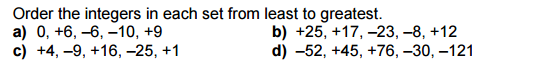 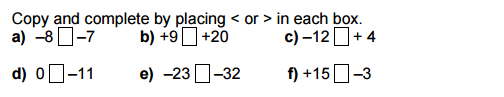 TUESDAY: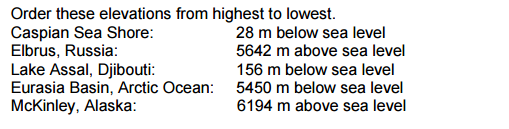 WEDNESDAY: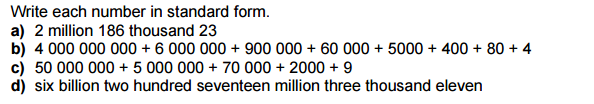 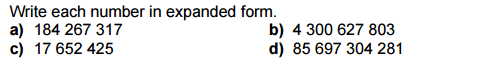 THURSDAY: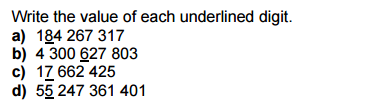 ******DON’T FORGET LAST WEEKS CORRECTIONS******